ΕΛΛΗΝΙΚΗ ΔΗΜΟΚΡΑΤΙΑ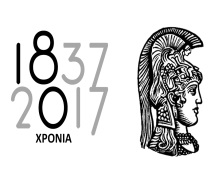 Εθνικόν και Καποδιστριακόν Πανεπιστήμιον ΑθηνώνΙατρική ΣχολήΑ΄Νευρολογική ΚλινικήΔιευθυντής: Καθηγητής Λεωνίδας ΣτεφανήςΕΡΓΑΣΤΗΡΙΟ ΜΥΟΠΑΘΟΛΟΓΙΑΣ	Αθήνα,  ../../20..Ο/Η υπογεγραµµένος/η ασθενής ………………………………….. , αφού ενημερώθηκα για την αναγκαιότητα, τις πιθανές επιπλοκές και τις ανεπιθύμητες ενέργειες της βιοψίας μυός, δηλώνω ότι συγκατατίθεμαι στη διενέργειά της για: Διαγνωστικούς σκοπούς		□Ερευνητικούς σκοπούς		□Υπογραφή ασθενούς  (σε περίπτωση ανήλικου υπογράφουν οι κηδεμόνες)……………………………………………………………………………..